igus adds two new sizes to its twisterband HD range for compact installation spacesigus has now added two new sizes to its twisterband HD range with inner heights of 11mm and 18mm. The key advantage over slip ring systems is that it guides electrical, fibre optic and pneumatic cables all together. Target applications include rotary tables and robots.twisterband HD energy chains are already being used successfully in woodworking machines as well as in workpiece positioners in the automotive industry. They enable rotary movements of up to 7,000 degrees in horizontal installations and 3,000 degrees when mounted vertically, even at speeds of up to 180 degrees per second. Instead of integral hinges, the twisterband HD has a strong pin and hook connection between each of its links. This results in a defined bending radius and simultaneously ensures greater strength. For a longer service life, it is made of maintenance-free tribo-polymers.Its modular structure allows it to be lengthened or shortened as required. The links are easy to open and quick to fill – power, data and media, such as air and fluid, are guided securely in one system, which is not possible when using a traditional slip ring. For more information about twisterband HD, please visit: www.igus.co.uk/twisterbandHD or call igus directly on: 01604 677240.igus resources:About igus:Based in Northampton in the UK and with global headquarters in Cologne, Germany, igus is a leading international manufacturer of energy chain systems and polymer plain bearings. The family-run company is represented in 35 countries and employs 4,150 people around the world. In 2018, igus generated a turnover of 748 million euros with motion plastics, plastic components for moving applications.With plastic bearing experience since 1964, cable carrier experience since 1971 and continuous-flex cable experience since 1989, igus provides the right solution based on 100,000 products available from stock, with between 1,500 and 2,500 new product introductions each year. igus operates the largest test laboratories and factories in its sector to offer customers quick turnaround times on innovative products and solutions tailored to their needs.The terms igus, Apiro, chainflex, CFRIP, conprotect, CTD, drylin, dry-tech, dryspin, easy chain, e-chain, e-chain systems, e-ketten, e-kettensysteme, e-skin, flizz, ibow, igear, iglidur, igubal, kineKIT, manus, motion plastics, pikchain, plastics for longer life, readychain, readycable, ReBeL, speedigus, triflex, robolink, and xiros are protected by trademark laws in the Federal Republic of Germany and internationally, where applicable.All other registered trademarks and trademarks are the property of their respective owners.For further information, please contact: Megan Campbell, igusTel: 01604 677240Email: mcampbell@igus.co.ukDulcie Elliot, PublitekTel: 01582 390980Email: dulcie.elliot@publitek.com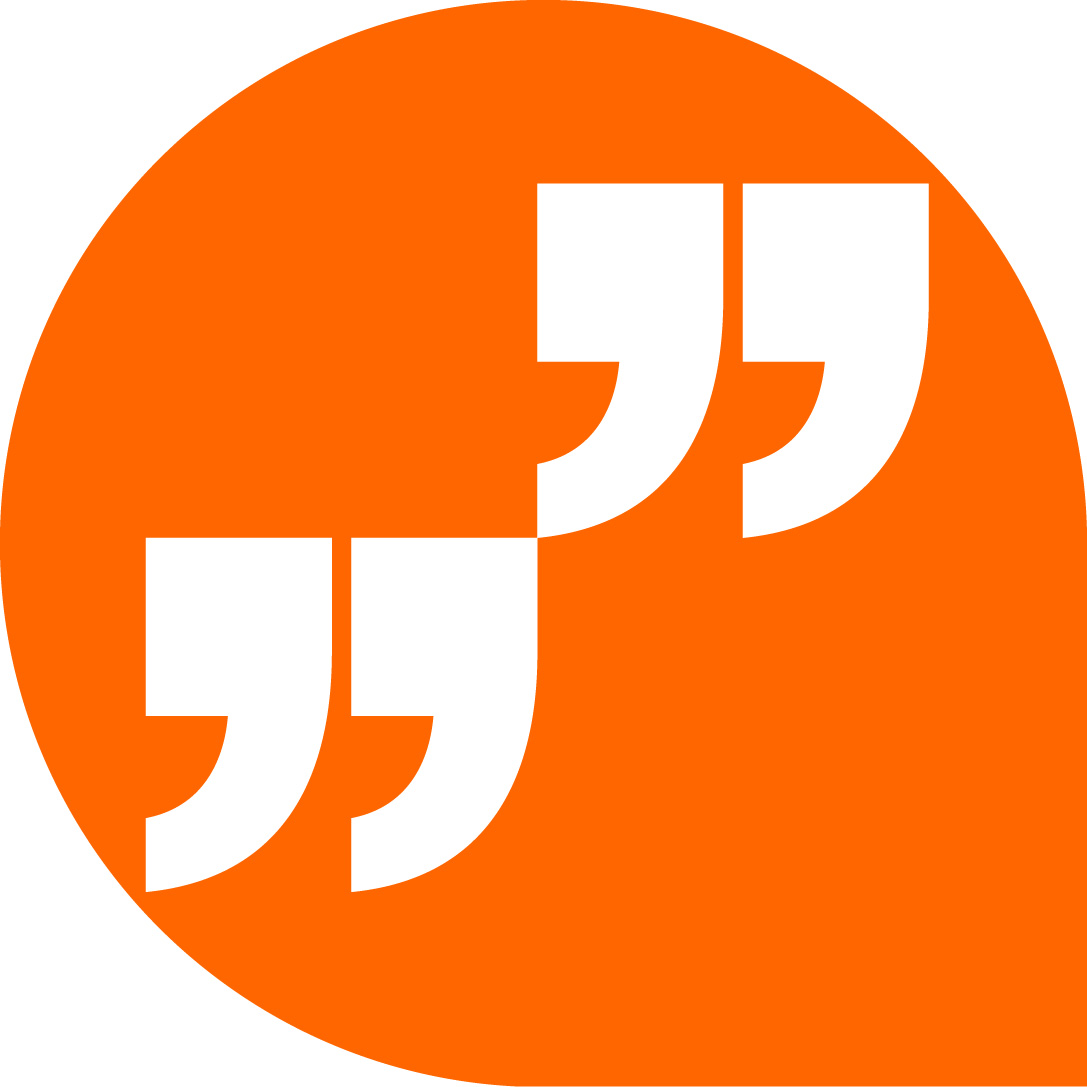 LiveChat with our technical team at igus.co.uk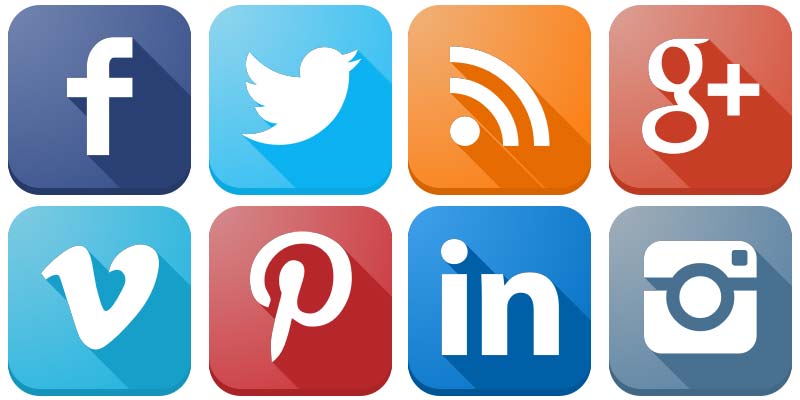 Follow us at twitter.com/igusUK 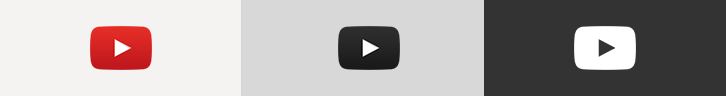 Watch our videos at igus.co.uk/YouTubeConnect to us at igus.co.uk/Facebook 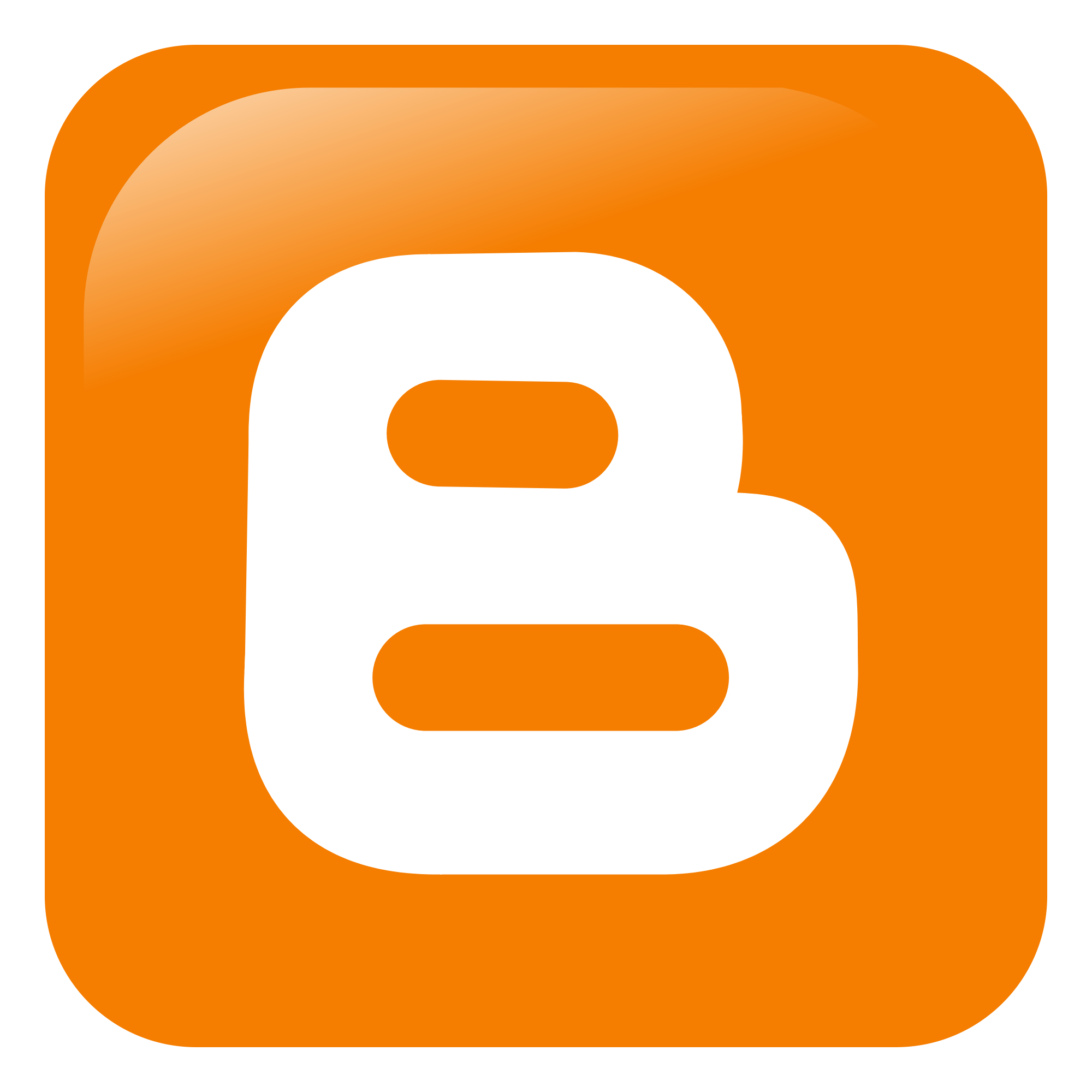 Read our blog at blog.igus.co.uk 